Тренинг «Азбука предпринимателя» помогает жителям Приморья открыть свой бизнес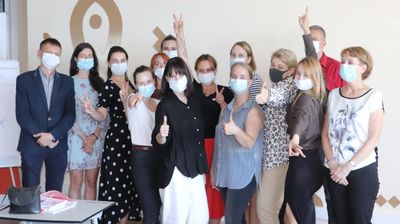 В центре «Мой бизнес» прошел четырехдневный тренинг «Азбука предпринимателя» для тех, кто планирует открыть собственное дело. 17 участников изучили шаги по созданию бизнеса от идеи до государственной регистрации.Особый акцент в курсе сделан на составление бизнес-плана будущего предприятия и проработку проекта с разных сторон — маркетинговой, финансовой и т.д.«Полученные в ходе тренинга знания участники направят на запуск собственного бизнеса. На курсе были озвучены в том числе такие необычные проекты, как пекарня и перепелиная ферма, социальный бизнес. В числе спикеров также были специалисты подразделений центра “Мой бизнес”, которые рассказали обо всех мерах поддержках малого и среднего предпринимательства, которые можно получить в регионе», — рассказал генеральный директор центра «Мой бизнес» Евгений Никифоров.Анастасия Линник пришла на тренинг в статусе исполнительного директора компании, однако в будущем планирует открыть собственный бизнес. Обучение на «Азбуке предпринимателя» привело ее к мысли о том, чтобы сначала попробовать работу в статусе самозанятого.«Я для себя открыла, что еще мало знаю о создании собственного бизнеса и что стоит подходить к этому более рационально. Мне кажется, нехватка соответствующих знаний в принципе является причиной закрытия многих компаний в России — это не так просто, как может показаться на первый взгляд», — рассказала Анастасия Линник.Татьяна Нестерова (детский развивающий центр «Цветные ладошки») уже была участником нескольких образовательных программ центра «Мой бизнес». На «Азбуку предпринимателя» она пришла, чтобы глубже окунуться в финансовую сторону бизнеса.«Я педагог, и мне хотелось подтянуть знания в области финансов. Понравилось, что тренеры все доходчиво объясняют и находятся с нами на одном уровне, не ставя себя выше учеников. Мы плотно взаимодействовали с ними, работали в группах», — рассказала Татьяна Нестерова.Подробную информацию про образовательные мероприятия центра «Мой бизнес» можно уточнить по телефону: 8 (423) 279-59-09. Зарегистрироваться, а также узнавать о графике обучающих мероприятий можно сайте центра «Мой бизнес» в разделе «Календарь событий», а также в социальных сетях (cpp25rus): Facebook, Instagram и Telegram-канале «Приморье для бизнеса».Отметим, что организация бесплатного обучения для предпринимателей и тех, кто хочет открыть свое дело в Приморье, является одним из ключевых направлений работы центра «Мой бизнес» в рамках национального проекта «МСП и поддержка индивидуальной предпринимательской инициативы», а также частью большого комплекса мероприятий по улучшению инвестиционного климата в регионе.